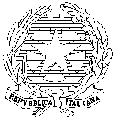 Ministero DELL’ISTRUZIONE, DELL’uNIVERSITA’ E DELLA RICERCAUfficio Scolastico Regionale per Ufficio VIIAmbito territoriale per  di TarantoUfficio MobilitàProt. n. 2414IL DIRIGENTE,VEDUTO il CCNI  sulla mobilità del personale docente, educativo ed ATA, sottoscritto in data  8/4/2016 , per l’anno scolastico 2016/17;VEDUTA l’O.M. n. 241  del  8/4/2016 , relativa alle norme applicative delle disposizioni del contratto sulla mobilità del personale docente, educativo ed ATA per l’a.s. 2016/17;ESAMINATE le domande degli insegnanti a tempo indeterminato nelle Scuole dell’Infanzia statali e tenuto conto delle preferenze espresse dagli interessati e del punteggio loro attribuito sulla base dei titoli prodotti;TENUTO CONTO dei posti vacanti disponibili ai fini dei trasferimenti per l ’a.s. 2016/17 del personale docente della Scuola dell’Infanzia statale della provincia di Taranto;VEDUTI gli elenchi forniti dal sistema informativo del MIUR in data 16   maggio 2016 ;DECRETA:per i motivi  esposti in premessa con effetto dal 1° settembre 2016 gli insegnanti della Scuola dell’Infanzia statale, di cui all’allegato elenco, che costituisce parte integrante del presente decreto, sono trasferiti nella sede a   fianco indicata.I Dirigenti scolastici dei Circoli didattici e degli Istituti Comprensivi della provincia di Taranto, di attuale titolarità degli insegnanti trasferiti, provvederanno a dare immediata comunicazione del presente provvedimento agli interessati.Avverso il presente decreto ciascun interessato può esperire le procedure previste dall’art. 12 del CCNI sulla mobilità.Taranto,  16  maggio 2016Il DIRIGENTE(Cataldo RUSCIANO)USR per Ai Dirigenti scolasticidei Circoli Didattici e degli Istituti Comprensivi  LORO SEDIAlla RTS  Via Pupino, 93 TARANTOAlle OOSS della scuola  LORO SEDIAll’Albo  SEDE